   台北市不動產仲介經紀商業同業公會 函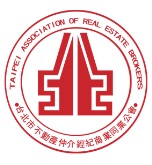                                                 公會地址：110台北市信義區基隆路1段111號-1                                                公會網址：http://www.taipeihouse.org.tw/                                                電子郵址：taipei.house@msa.hinet.net                                                聯絡電話：2766-0022傳真：2760-2255         受文者：各會員公司 發文日期：中華民國105年7月1日發文字號：北市房仲立字第105074號速別：普通件密等及解密條件或保密期限：附件： 主旨：臺北市建成地政事務所來函有關地政局105年8月4日(星期四)下午2時至5時假本市地政講堂(古亭地政事務所2樓)舉辦「房地合一稅對房地產市場之影響」專題講座一案，轉發會員公司，請 查照。說明：依據臺北市政府地政局105年6月28日北市建地籍字第10531199604號函辦理。地政局函文詳如附件。正本：各會員公司副本：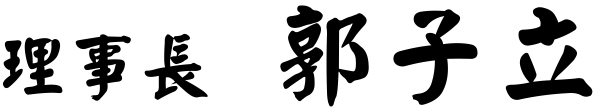 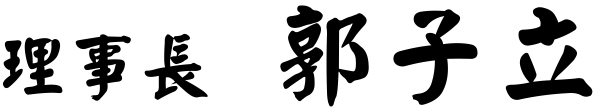 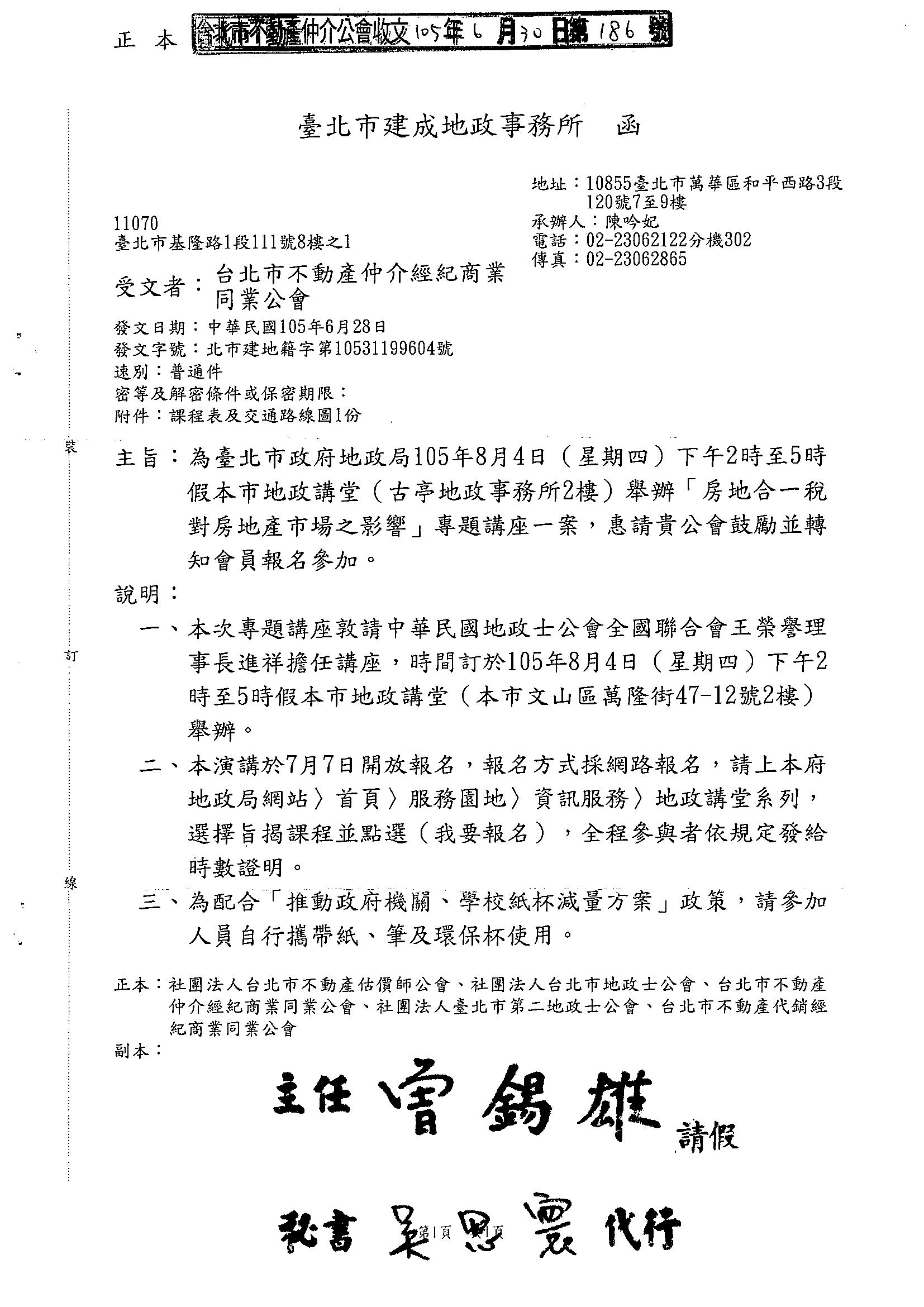 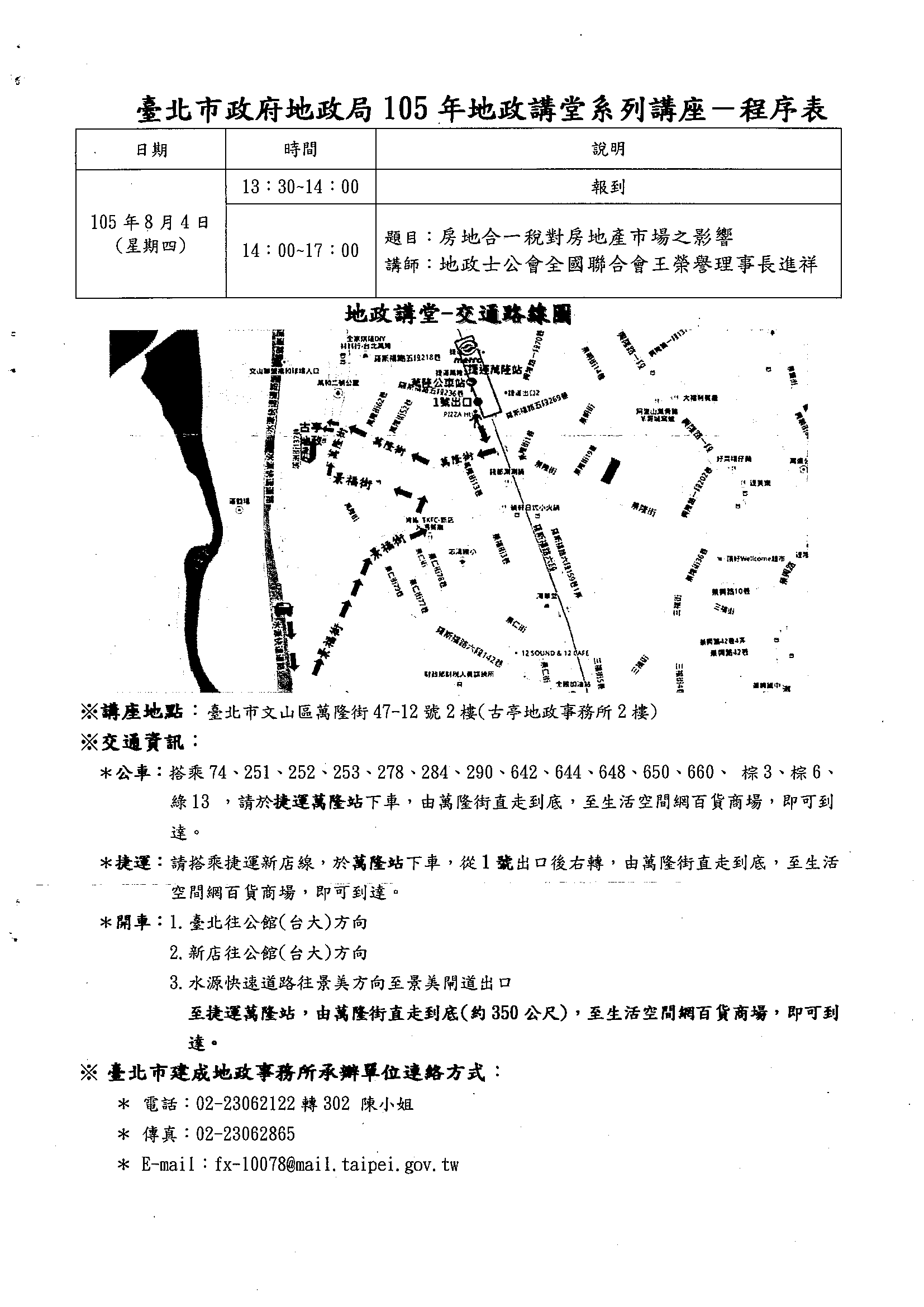 